, Программа учебной дисциплины разработана на основе Федерального государственного образовательного стандарта СПО профессиональной подготовки квалифицированных рабочих, служащих по профессии 110800.02 «Тракторист-машинист сельскохозяйственного производства», (утв. приказом Министерства образования и науки РФ от 2 августа 2013 г. N 740). Зарегистрировано в Минюсте РФ 20 августа 2013 г.  Регистрационный N 29506      Составители : КГБ ПОУ«АТТ» Захарова Татьяна Николаевна – высшая квалификационная категория , почетный работник НПО РФ, заместитель директора КГБ ПОУ «АТТ». по учебно-производственной работе.Крестников Николай Борисович- высшей квалификационная категория, преподаватель   дисциплин профессионального цикла/Савин Сергей Александрович – первая квалификационная категория, старший мастер КГБ ПОУ «АТТ»Программа учебной дисциплины разработана на основе Федерального государственного образовательного стандарта СПО профессиональной подготовки квалифицированных рабочих, служащих по профессии 110800.02 «Тракторист-машинист сельскохозяйственного производства», (утв. приказом Министерства образования и науки РФ от 2 августа 2013 г. N 740). Зарегистрировано в Минюсте РФ 20 августа 2013 г.  Регистрационный N 29506      Составители : КГБ ПОУ«АТТ» Захарова Татьяна Николаевна – высшая квалификационная категория , почетный работник НПО РФ, заместитель директора КГБ ПОУ «АТТ». по учебно-производственной работе.Крестников Николай Борисович- высшей квалификационная категория, преподаватель   дисциплин профессионального цикла/Савин Сергей Александрович – первая квалификационная категория, старший мастер КГБ ПОУ «АТТ»СОДЕРЖАНИПОЯСНИТЕЛЬНАЯ ЗАПИСКА	Рабочая программа  учебной дисциплины является частью основной профессиональной образовательной программы в соответствии с ФГОС  СПО  подготовки ППКРС профессии 110800.02 «Тракторист – машинист сельскохозяйственного производства».      Основанием для разработки данной программы учебной дисциплины являются следующие документы: Федеральный  государственный образовательный стандарт(утв. приказом Министерства образования и науки РФ от 2 августа 2013 г. N 740). Зарегистрировано в Минюсте РФ 20 августа 2013 г.  Регистрационный N 29506  Перечень  профессий НПО, утвержденный приказом Министерства образования и науки РФ от 28 сентября . № 354;Единый тарифно-квалификационный справочник;Разъяснения  /И.М. Реморенко/ по формированию примерных программ учебных дисциплин начального профессионального и среднего профессионального образования на основе Федеральных государственных образовательных стандартов начального профессионального и среднего профессионального образования.Требований к результатам освоения данной дисциплины, с учетом общих и профессиональных компетенций:Общие компетенции:ОК 1. Понимать сущность и социальную значимость своей будущей профессии, проявлять к ней устойчивый интерес.ОК 2. Организовывать собственную деятельность, исходя из целей и способов ее достижения, определенных руководителем.ОК 3. Анализировать рабочую ситуацию, осуществлять текущий и итоговый контроль, оценку и коррекцию собственной деятельности, нести ответственность за результаты своей работы. ОК 4. Осуществлять поиск информации, необходимой для              эффективного     выполнения профессиональных задач.ОК 5. Использовать информационно-коммуникационные технологии             в профессиональной деятельности.ОК 6. Работать в команде, эффективно общаться с коллегами,   руководством,            клиентами.ОК 7. Организовать собственную деятельность с соблюдением требований           охраны труда и экологической безопасности.ОК 8. Исполнять воинскую обязанность, в том числе с применением            полученных профессиональных знаний (для юношей).Профессиональные компетенции:ПК 1.3. Выполнять работы по обслуживанию технологического оборудования животноводческих комплексов и механизированных ферм.ПК 2.1. Выполнять работы по техническому обслуживанию сельскохозяйственных машин и оборудования при помощи стационарных и передвижных средств технического обслуживания и ремонта.ПК 2.2. Производить ремонт, наладку и регулировку отдельных узлов и деталей тракторов, самоходных и других сельскохозяйственных машин, прицепных и навесных устройств, оборудования животноводческих ферм и комплексов с заменой отдельных частей и деталей.ПК 3.1. Управлять автомобилями категории «С».ПК 3.2. Выполнять работы по транспортировке грузов.ПК 3.3. Осуществлять техническое обслуживание транспортных средств в пути следования.ПК 3.4. Устранять мелкие неисправности, возникающие во время эксплуатации транспортных средств.ПК 3.5. Работать с документацией установленной формы.ПК 3.6. Проводить первоочередные мероприятия на месте дорожно-транспортного происшествия.	Для формирования  и развития общих и профессиональных компетенций обучающихся на своих занятиях  преподаватель применяет элементы новых педагогических технологий с применением  электронных образовательных ресурсов, игровые, ролевые технологии, обучение в команде, индивидуальных и групповых проектов, анализа производственных ситуаций, групповых дискуссий в сочетании с внеаудиторной работой. После каждой темы преподаватель предлагает задания, для самостоятельной работы учащимся, которая направленна на расширение кругозора по изучаемой теме.  Для организации внеаудиторной самостоятельной работы учащихся преподавателем разрабатывается методическое обеспечение. Обучающиеся обязаны выполнять в установленные сроки все задания, предусмотренные рабочей учебной программой учебного предмета.Для текущего контроля над уровнем усвоения программного материала предусмотрено проведение контрольных работ, тестовое задание, решение ситуационных задач Для аттестации обучающихся  на соответствие их  персональных достижений создается  фонд оценочных средств. Конкретные  формы и процедуры  текущего контроля знаний и промежуточной аттестации доводится до сведения обучающихся в течение первых двух месяцев от начала обучения.	Изучению учебной дисциплины ОП.03. «Техническая механика с  основами технических измерений» должно предшествовать изучение общепрофессионального предмета ОП.01. «Основы технического черчения» и ОП.02. «Основы материаловедения и технология общеслесарных работ». По завершению изучения учебной дисциплины обучающиеся сдают зачет. Форма зачета тестовая, решение ситуационных задач, реферат.ПАСПОРТ ПРОГРАММЫ УЧЕБНОЙ ДИСЦИПЛИНЫОП.03 «ТЕХНИЧЕСКАЯ МЕХАНИКА С ОСНОВАМИ ТЕХНИЧЕСКИХ                   ИЗМЕРЕНИЙ»       1.1. Область применения программыПрограмма учебной дисциплины является частью ФГОС среднего профессионального образования по профессии 110800.02 «Тракторист- машинист сельскохозяйственного производства», (утв. приказом Министерства образования и науки РФ от 2 августа 2013 г. N 740). Зарегистрировано в Минюсте РФ 20 августа 2013 г.  Регистрационный N 295061.2. Место дисциплины в структуре основной профессиональной образовательной	программы:дисциплина входит в общепрофессиональный цикл.1.3. Цели и задачи учебной дисциплины – требования к результатам освоения учебной дисциплины:В результате освоения учебной дисциплины обучающийся должен уметь: Читать кинематические схемы;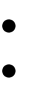 Проводить разборочно-сборочные работы в соответствии с характером соединений деталей и сборочных единиц;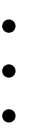 Производить расчет прочности несложных деталей и узлов; Подсчитывать передаточное число;Пользоваться контрольно-измерительными приборами и инструментом;В результате освоения производственного обучения обучающийся должен знать:  Виды машин и  и механизмов, принцип  действия, кинематические и динамические характеристики;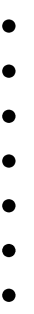 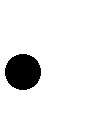 Типы кинематических пар;Характер соединения деталей и сборочных единиц; Принцип взаимозаменяемости;Основные сборочные единицы и детали; Типы соединений деталей и машин;Виды движений и преобразующие движения механизмы;Виды передач их устройство, назначение, преимущества и недостатки, условные обозначения на схемах;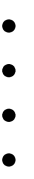 Передаточное отношение и число; Требования к допускам и посадкам; Принципы технических измерений;Общие сведения о средствах измерения и их классификацию Рекомендуемое количество часов на освоение примерной программы учебной дисциплины:максимальной учебной нагрузки обучающегося - 46 часов, в том числе: обязательной аудиторной учебной нагрузки обучающегося - 32 часа; самостоятельной работы обучающегося  - 14 часов.СТРУКТУРА И СОДЕРЖАНИЕ УЧЕБНОЙ ПРОГРАММЫ2.1. Объем учебной дисциплины и виды учебной работыТематический план и содержание учебной дисциплиныОП.03 «ТЕХНИЧЕСКАЯ МЕХАНИКА С ОСНОВАМИ ТЕХНИЧЕСКИХ ИЗМЕРЕНИЙ»УСЛОВИЯ РЕАЛИЗАЦИИ УЧЕБНОЙ ДИСЦИПЛИНЫ3.1. Требования к минимальному материально-техническому обеспечениюРеализация учебной дисциплины требует наличия учебного кабинета технической механики и лаборатории  технических измерений3.2.  Образовательные технологии Новые образовательные стандарты ориентированы на восприятие обучения, воспитания и развития как единого  процесса,  способствующего  формированию умения учиться, самостоятельно добывать знания и применять их на практике. На первое место выступают задачи по формированию личности,  способной  к дальнейшему самообразованию. Этому способствуют следующие образовательные технологии, которые рекомендуются использовать  на уроках: здоровьесберегающие технологии, технология личностно-ориентированного обучения, игровые технологии, деалоговые технологии.3.3. Оборудование учебного кабинета:комплект учебно-методической документации;наглядные пособия;комплект инструментов, приспособлений;наглядные пособия (плакаты, планшеты).3.2. Информационное обеспечение обучения3.4. Перечень рекомендуемых учебных изданий, Интернет-ресурсов, дополнительной литературы.Л.И. Верина Техническая механика. М. AKADEMA, 2006.Г.М.	Ганевский,	И.И.	Гольдин	Допуски,	посадки	и	технические	измерения	в машиностроении.М. .AKADEMA 1999Дополнительные источники:.Т.А. Багдасарова. Допуски посадки и технические измерения. Рабочая тетрадь. М. AKADEMA. 2005.И.И. Гольдин, Ю.В. Прокофьев Основы технической механики. Издательство «Высшая школа», 1974г..Н.Г.Куклин, Г.С. Куклина. Детали машин. Москва. «Высшая школа» 1987г. Интернет ресурсы:www.rmedia.ru - Сайт компании «просвещение – медиа» - разработка, обзоры и выставки цифровых образовательных ресурсовwww.lib.ru - Библиотека М. Мошкова – самая крупная в Рунете библиотека электронных книг по всем направлениям науки и образования. www.books.myweb.ru -Содержит около 9000 электронных изданий по 28 разделам www.prozv.ru - Издательство «Просвещение»КОНТРОЛЬ И ОЦЕНКА РЕЗУЛЬТАТОВ ОСВОЕНИЯКонтроль и оценка результатов освоения учебной дисциплины осуществляется преподавателем в процессе проведения практических занятий и лабораторных работ, тестирования, а также выполнения обучающимися индивидуальных заданий.СТРПАСПОРТ ПРИМЕРНОЙ ПРОГРАММЫ УЧЕБНОЙ ДИСЦИПЛИНЫ4СТРУКТУРА И СОДЕРЖАНИЕ УЧЕБНОЙ ДИСЦИПЛИНЫУСЛОВИЯ РЕАЛИЗАЦИИ УЧЕБНОЙ ДИСЦИПЛИНЫКонтроль и оценка результатов Освоения учебной дисциплиныВид учебной работыОбъем часовМаксимальная учебная нагрузка (всего)46В том числе:В том числе:Обязательная аудиторная учебная нагрузка (всего)32В том числе:Лабораторные занятия12Практические занятия4Контрольные работы2Самостоятельная работа обучающегося (всего)14В  том числе:Указываются другие виды самостоятельной работы при их наличии (реферат, расчетно-графическая работа, внеаудиторная самостоятельная работа и т.п.)Наименование разделов и темСодержание учебного материала, лабораторные работы и практические занятия, самостоятельная работа обучающихся, курсовая работа (проект) (если предусмотрены)Объем часовУровень освоения1234Раздел 1. Техническая механика с основами технических измеренийСодержание учебного материала32Тема 1.1. Основные сведения о машинах и ее деталяхМашины и их основные элементы. Основные критерии работоспособности деталей машин: прочность, точность, жесткость, износостойкость, виброустойчивость.Детали вращательного движения. Корпусные детали. Пружины и рессоры. Основные понятия о видах деформаций (растяжение, сжатие, срез и смятие, кручение, изгиб). Кинематическая пара и кинематические цепи. Схематическое изображение кинематической пары и цепи.11Тема 1.2. Соединения деталей. Шпоночное соединение деталей.  Шлицевые соединения.Виды соединений: разъемные и неразъемныеШпоночные соединения Область применения шпоночных соединений. Виды и назначение шпонок. Напряженные и ненапряженные шпоночные соединения. Правила монтажа (демонтажа) деталей при данных видах соединений.Виды шлицевых соединений. Область применения различных видов шлицевых соединений.12Тема 1.3. Резьбовые соединенияВиды и назначение резьбовых соединений. Виды резьб. Болтовые, винтовые соединения. Соединения шпильками. Надежность соединений.12Тема 1.4. Сварочные соединенияВиды сварок. Сварка под давлением и плавлением. Сварка под флюсом. Способность металлов и сплавов к свариваемости.Паяные соединения. Клееные соединения12Тема 1.5. Заклепочные соединенияМеханизация заклепочных соединений. Способы проведения заклепочных работ. Материал заклепок. Выбор заклепок.Применение заклепок.12Тема 1.6. Понятия о валах и осях.Общие понятия о валах и осях, их назначение и конструктивные формы. Виды и причины разрушения валов и осей при12эксплуатации машин. Соосность и центрирование валов и осей при эксплуатации машин. Основные правила монтажа (демонтажа) валов в сборочных единицах.Тема 1.7. Муфты.Назначение муфт. Глухие подвижные и жесткие муфты, их назначение и область применения. Шарнирные муфты. Упругие муфты с резиновым элементом. Сцепная кулачковая и предохранительные муфты12Тема 1.7. Муфты.Контрольная работа12Тема 1.8. Механические передачи. Ременные и цепные передачи.Фрикционные передачи, их типы, общая характеристика, схемы и принцип действия. Достоинства и недостатки фрикционных передач.Назначение ременных передач, схема, основные элементы. Материалы для плоских ремней и шкивов, соединение концов ремней. Натяжные устройства, способы натяжения плоских и клиновых ремней. Определение передаточного числа ременных передач.Правила эксплуатации ременных передач.Назначение и основные элементы цепных передач. Конструкция и основные параметры цепей и звездочек. Правила эксплуатации передач. Натяжение цепей. Критерии работоспособности.Материалы для изготовления цепей122Тема 1.9. Зубчатые и винтовые передачи..Передачи с внутренним и внешним зацеплением. Понятие о ведущей и ведомой шестернях. Значение паразитной и промежуточной шестерен. Понятие о расчете передаточного числа в простых и сложных передачах.Особенности конструкции и регулировании конических зубчатых передач. Понятие о планетарных передачах и их назначение.Гипоидные зубчатые передачи, их назначение. Устройство.Передаточное число червячных передач.Общие сведения о передаче винт – гайка скольжения. Материалы ходовых винтов и гаек. Конструктивные особенности винта и гайки. Передача винт – гайка  качения. Реечные передачи.12Тема 1.10. Механизмы. ПодшипникиОбщие сведения о кривошипно-шатунных, кулисных, кулачковых механизмах. Общие сведения о редукторах. Общие сведения о подшипниках скольжения и подшипниках12качения. Обозначение подшипников на схемах.Тема 1.12. ДопускиОсновные понятия о взаимозаменяемости.Допуски. Действительный, предельный и номинальные размеры. Обозначение полей допуска. Нанесение предельных отклонений на чертежах и деталей. Отклонение действительное, предельное, верхнее и нижнее. Нулевая линия. Допуск. Поле допуска.Основные сведения о системе допусков. Квалитет. Единица допуска. Вал. Основной вал. Отверстие. Основное отверстие. Предел проходной и непроходной.12Тема 1.13. Посадки.Посадка. Номинальный размер посадки. Допуск посадки. Зазор. Натяг. Посадки с зазором, натягом м переходные. Посадки в системе отверстия и в системе вала. Условные обозначения верхних и нижних отклонений основных отверстий и основных валов и посадок.12Тема 1.13. Посадки.Контрольная работа12Тема 1.14.  Основы технических измерений.Основные определения. Средства измерения, их классификация. Измерительные приборы.Штангенинструменты. Микрометрические инструменты, измерительные головки с механической передачей.Индикаторные нутромеры. Средства измерения погрешностей плоских поверхностей, углов и конусов. Общие сведения о средствах контроля и измерения поверхностей. Калибры, их основные типы, требования к ним.12Тема 1.14.  Основы технических измерений.Лабораторная работаВиды передач.Определение передаточных отношений для фрикционных, ременных, зубчатых, червячных и цепных передач.Чтение размеров предельных отклонений. Определение допуска по размерам предельных отклонений.Определение годности действительных размеров.Определение группы посадки по чертежам сопрягаемых деталей122Тема 1.14.  Основы технических измерений.Практическое занятие42Изучение устройства измерительных приборов.Измерение деталей машин измерительным инструментомЗачет12Самостоятельная работа обучающихсяПроработка конспектовНаписание рефератов.Выполнение заданий по темам внеаудиторной работыВнеаудиторная самостоятельная работа обучающихсяВ конспекте изобразить кинематическую цепь, состоящую из пары цилиндрических зубчатых колес, пары конических колес и червячной пары.Изобразите виды шпонок, используемых в соединениях. Приведите примеры использования шпонок.Заполнить таблицу классификации резьбы.Изобразить стыковой шов для элементов: малой толщины, средней толщины, двухсторонний шов без скоса кромок, со скосом кромок, для элементов большой толщины.Условное обозначение пайки на чертежах.Заполнить таблицу рекомендуемых диаметров отверстий под заклепку.Заполнить таблицу условного обозначения муфт общего назначения, глухих, упругих, компенсирующих неуправляемых муфт, муфт управляемых общего назначения, односторонних, двухсторонних муфт.Заполнить таблицу условного обозначения ременной передачи различными видами ремня.Заполнить таблицу условного обозначения зубчатой передачи различными видами зацепления (внутренним, внешним) с пересекающимися, со скрещивающимися валами, реечные.Заполнить таблицу условного обозначения на чертежах винтовых передач (винт, передающий движение, винт-гайка качения, винт- гайка скольжения (гайка неразъемная, гайка разъемная).Заполнить таблицу классификации подшипников качения.Как обозначаются на чертежах поля допуска основного отверстия и основного вала? Как расположены поля допусков этих деталей?Как называются ряды точности в ЕСДП?Как связаны квалитеты со способом обработки поверхностей?Как наносятся предельные отклонения размеров на чертежах деталей?Как обозначаются посадки на чертежах сборочных единиц?Перечислите факторы, которые следует учитывать при выборе средств измерений линейных размеров.Что такое допускаемая погрешность измерения?Самостоятельная работа обучающихсяПроработка конспектовНаписание рефератов.Выполнение заданий по темам внеаудиторной работыВнеаудиторная самостоятельная работа обучающихсяВ конспекте изобразить кинематическую цепь, состоящую из пары цилиндрических зубчатых колес, пары конических колес и червячной пары.Изобразите виды шпонок, используемых в соединениях. Приведите примеры использования шпонок.Заполнить таблицу классификации резьбы.Изобразить стыковой шов для элементов: малой толщины, средней толщины, двухсторонний шов без скоса кромок, со скосом кромок, для элементов большой толщины.Условное обозначение пайки на чертежах.Заполнить таблицу рекомендуемых диаметров отверстий под заклепку.Заполнить таблицу условного обозначения муфт общего назначения, глухих, упругих, компенсирующих неуправляемых муфт, муфт управляемых общего назначения, односторонних, двухсторонних муфт.Заполнить таблицу условного обозначения ременной передачи различными видами ремня.Заполнить таблицу условного обозначения зубчатой передачи различными видами зацепления (внутренним, внешним) с пересекающимися, со скрещивающимися валами, реечные.Заполнить таблицу условного обозначения на чертежах винтовых передач (винт, передающий движение, винт-гайка качения, винт- гайка скольжения (гайка неразъемная, гайка разъемная).Заполнить таблицу классификации подшипников качения.Как обозначаются на чертежах поля допуска основного отверстия и основного вала? Как расположены поля допусков этих деталей?Как называются ряды точности в ЕСДП?Как связаны квалитеты со способом обработки поверхностей?Как наносятся предельные отклонения размеров на чертежах деталей?Как обозначаются посадки на чертежах сборочных единиц?Перечислите факторы, которые следует учитывать при выборе средств измерений линейных размеров.Что такое допускаемая погрешность измерения?14Итого:Итого:46Результаты обучения (усвоенные знания, освоенные умения)Формы и методы контроля и оценки результатов обученияЗнанияВиды машин и механизмов, принцип действия, кинематические и динамические характеристики;Текущий контроль в форме:контрольных проверок по темамтестирования;Типы кинематических пар;контрольных проверок по темамтестирования;Характер соединения деталей и сборочных единиц;контрольных проверок по темамтестирования;Принцип взаимозаменяемости;контрольных проверок по темамтестирования;Основные сборочные единицы и детали;- контрольных проверок по темам- тестирования;Типы соединений деталей и машин;контрольных проверок по темамтестирования;Виды движений и преобразующие движения механизмы;контрольных проверок по темамтестирования;Виды передач их устройство, назначение, преимущества и недостатки, условные обозначения на схемах;контрольных проверок по темамтестирования;Передаточное отношение и число;контрольных проверок по темамтестирования;Требования к допускам и посадкам;контрольных проверок по темамтестирования;Принципы технических измерений;контрольных проверок по темамтестирования;Общие сведения о средствах измерения и их классификациюконтрольных проверок по темамтестирования;УменияЧитать кинематические схемы;Наблюдение за выполнением работы;защиты практических занятийПользоваться контрольно-измерительными приборами и инструментом;Наблюдение за выполнением работы;защиты практических занятийПроводить разборочно-сборочные работы в соответствии с характером соединений деталей и сборочных единиц;Наблюдение за выполнением работы;защиты практических занятийПроизводить расчет прочности несложных деталей и узлов;Наблюдение за выполнением работы;защиты практических занятийПодсчитывать передаточное число;- контрольная работа